Міністерство освіти і науки УкраїниХарківський національний університет міського господарства імені О. М. Бекетова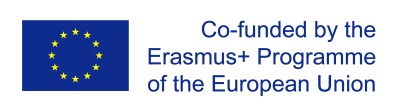 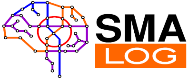 М. В. Ольхова,Д. М. РославцевОцінювання заходів міської логістики: моделювання потоку вантажних транспортних засобівМОНОГРАФІЯХарківХНУМГім. О. М. Бекетова2021УДК  656.073.28	О-56Рецензенти:Володимир Петрович Поліщук, доктор технічних наук, професор, завідувач кафедри транспортних системи та безпеки дорожнього руху Національного транспортного університету;Кристопчук Михайло Євгенович, - кандидат технічних наук, доцент, завідувач кафедри транспортних технологій і технічного сервісу Національного університету водного господарства та природокористування.Рекомендовано до друку  Вченою Радою ХНУМГ ім. О. М. Бекетова,протокол № 7 від 21 лютого 2018 р.Цей проєкт фінансується за підтримки Європейської комісії. Ця публікація [повідомлення] відображає погляди лише автора, і Комісія не несе відповідальності за будь-яке використання інформації, що міститься в них.©   М. В. Ольхова,      Д. М. Рославцев, 2020ISBN 978-966-695-460-5		© ХНУМГ ім. О. М. Бекетова, 2020О-56Ольхова М. В. Оцінювання заходів міської логістики: моделювання потоку вантажних транспортних засобів: монографія / М. В. Ольхова,  Д. М. Рославцев; Харків. нац. ун-т міськ. госп-ва ім. О. М. Бекетова. – Харків : ХНУМГ ім. О. М. Бекетова, 2021. – 103 с.ISBN 978-966-695-460-5У монографії викладено результати наукових досліджень щодо моделювання потоку вантажних транспортних засобів у італійському регіоні Венето, проведено статистично-описовий аналіз соціально-економічної діяльності, аналіз даних автоматизованого моніторингу транспортних засобів та моделювання маршрутів доставки. Проведено оцінювання європейських міських логістичних заходів задля розуміння необхідності планування міської логістики в українських містах. Матеріали можуть бути корисними для студентів, аспірантів, викладачів, співробітників органів державної влади та всіх зацікавлених осіб щодо питань впровадження заходів міської логістики.УДК 656.073.28